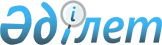 "О внесении изменений и дополнений в постановление Государственного комитета Республики Казахстан от 23 мая 1996 г. N 381 ~V960292
					
			Утративший силу
			
			
		
					Постановление Департамента управления государственным имуществом и активами Министерства финансов Республики Казахстан от 2 августа 1997 г. N 231. Зарегистрировано в Министерстве юстиции Республики Казахстан 13.08.1997г. за N 48. Утратило силу - постановлением Департамента госимущества и приватизации Минфина РК от 22 октября 1998 г. N 618 ~V980676

      В целях регулирования деятельности, связанной с проведением тендеров по передаче в доверительное управление государственных предприятий и государственных пакетов акций акционерных обществ, Департамент управления государственным имуществом и активами постановляет: 

      1. Внести в Положение о порядке передачи в доверительное управление государственных предприятий и государственных пакетов акций акционерных обществ, утвержденное постановлением Государственного комитета Республики Казахстан от 23 мая 1996 г. N 381 V960292_ "Об утверждении Положения о порядке передачи в доверительное управление предприятий и государственных пакетов акций акционерных обществ", следующие изменения и дополнения: 

      часть вторую пункта 6 статьи 6 считать частью второй пункта 4 статьи 6; 

      пункт 7 статьи 6 изложить в следующей редакции: 

      "С участников тендера, от суммы внесенного задатка (залога), взимаются средства, необходимые для возмещения расходов по организации тендера, на: 

      - услуги консалтинговых фирм по разработке индивидуальных проектов; 

      - командировочные расходы по выезду на места по спорным вопросам и решении проблем путем принятия решений об учреждении государственных юридических лиц либо юридических лиц с участием государства, их реорганизации, ликвидации, подписания контрактов (договоров, соглашений) на передачу объектов государственной собственности под залог, для проведения реабилитационных процедур, в наем, в аренду, доверительное управление, на приватизацию; 

      - оплату междугородних, международных телефонных переговоров; 

      - оплату за охрану объекта; 

      - оплату транспорта; 

      - расходы на рекламное и информационное обеспечение; 

      - приобретение бумаги, бланков, канцелярских товаров, запасных частей для компьютеров, переплет документов, ремонт оборудования, техники; 

      - материальное поощрение работников, принимавших непосредственное участие в проведении тендеров и работавших сверх рабочего времени"; 

      дополнить статью 6 пунктом 8 следующего содержания: 

      "Участнику тендера, не оказавшегося победителем, гарантийный взнос возвращается за вычетом 10 процентов внесенной суммы, необходимых для покрытия расходов по организации и проведению тендера. Оставшаяся сумма задатка (залога) возвращается Участникам в течение 20 банковских дней". 

      2. Контроль за исполнением настоящего Постановления возложить на заместителя Директора Департамента Абдукамалова О.А. 



 

      Директор 

 
					© 2012. РГП на ПХВ «Институт законодательства и правовой информации Республики Казахстан» Министерства юстиции Республики Казахстан
				